Tipo de artigo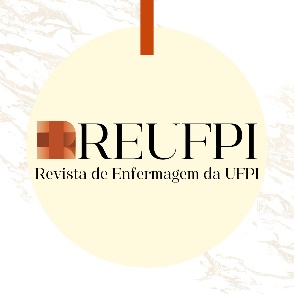 Título do manuscrito (fonte Times New Roman, tamanho 12, em negrito, apenas a primeira letra da palavra inicial e inicias de substantivos próprios em caixa alta)Nome completo do autor1https://orcid.org/0000-0000-0000-0000 e-mail: username instagram (opcional):Nome completo do autor2https://orcid.org/0000-0000-0000-0000 e-mail: username instagram (opcional):Nome completo do autor3https://orcid.org/0000-0000-0000-0000 e-mail: username instagram (opcional):Nome completo do autor4https://orcid.org/0000-0000-0000-0000e-mail: username instagram (opcional):Nome completo do autor5https://orcid.org/0000-0000-0000-0000 e-mail: username instagram (opcional):Nome completo do autor6https://orcid.org/0000-0000-0000-0000e-mail: username instagram (opcional):Nome completo do autor7https://orcid.org/0000-0000-0000-0000 e-mail: username instagram (opcional):Para autores que possuem a mesma instituição de vinculação e mesmo Programa de Pós-graduação de vinculação (se houver), utilizar a mesma numeração.1Instituição de vinculação do autor. Programa de Pós-graduação de vinculação, se houver. Cidade, Estado, País. 2Instituição de vinculação do autor. Programa de Pós-graduação de vinculação, se houver. Cidade, Estado, País. 3Instituição de vinculação do autor. Programa de Pós-graduação de vinculação, se houver. Cidade, Estado, País. 4Instituição de vinculação do autor. Programa de Pós-graduação de vinculação, se houver. Cidade, Estado, País. 5Instituição de vinculação do autor. Programa de Pós-graduação de vinculação, se houver. Cidade, Estado, País. 6Instituição de vinculação do autor. Programa de Pós-graduação de vinculação, se houver. Cidade, Estado, País. 7Instituição de vinculação do autor. Programa de Pós-graduação de vinculação, se houver. Cidade, Estado, País. CONTRIBUIÇÃO DE AUTORIAConcepção ou desenho do estudo: Último sobrenome AB, Último sobrenome BC.Coleta de dados: Último sobrenome AB, Último sobrenome BC.Análise e interpretação dos dados: Último sobrenome AB, Último sobrenome BC.Redação do artigo ou revisão crítica: Último sobrenome AB, Último sobrenome BC.Aprovação final da versão a ser publicada: Último sobrenome AB, Último sobrenome BC.AUTOR CORRESPONDENTENome completo:E-mail:ORIGEM DO ARTIGO Se necessário. Extraído da dissertação/tese – inserir título do trabalho., apresentada ao Programa de Pós-Graduação XXXX, da Universidade XXXX, em ano de apresentação.APROVAÇÃO DE COMITÊ DE ÉTICA EM PESQUISAEstudo aprovado pelo Comitê de Ética em Pesquisa da (local?), Parecer n. xxxxx/xxxx, Certificado de Apresentação para Apreciação Ética xxxxxxx.Caso não seja necessária aprovação do estudo pelo Comitê de Ética em Pesquisa, apresentar esta informação e sua justificativa.AGRADECIMENTOSOpcional.CONFLITO DE INTERESSESIndicar se há ou não conflito de interesses.DECLARAÇÃO DE USO DE INTELIGÊNCIA ARTIFICIAL PARA GERAÇÃO DE CONTEÚDO Informar se houve utilização de inteligência artificial (CHATGPT, etc.) para gerar conteúdo do manuscrito em qualquer fase da redação do artigo. A declaração aparecerá no trabalho publicado. Para informar siga o modelo abaixo:EX.: Os autores usaram [nome da ferramenta] durante a preparação desse trabalho para [explicitar a(s) razão(ões) do uso]. Após a utilização da ferramenta/serviço, os autores revisaram e editaram o conteúdo necessário e assumem a responsabilidade da publicação do conteúdo.Além disso, os autores devem fazer download da declaração de uso de inteligência artificial para geração de conteúdo disponível no site da REUFPI em diretrizes para autores e inserir durante a submissão do artigo como documento suplementar.